个人奖励审批单填表时间：2020 年12 月 22 日注：此表一式四份，本人档案、审批机关、审核机关（部门）、申报单位（部门）各留存一份。姓名谢明儿性别女出生年月1970.2.11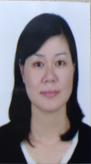 民族汉族籍贯奉化出生地浙江奉化身份证号33022419***********33022419***********33022419***********参加工作时间1993年8月政治面貌中共党员学历大学本科学位文学士工作单位宁波市体育彩票管理中心宁波市体育彩票管理中心宁波市体育彩票管理中心职务拟受奖励嘉奖嘉奖嘉奖嘉奖嘉奖嘉奖简历1993.08--2002.10  宁波体育运动学校    中专语文老师  班主任                     2002.10--2009.10宁波市体育训练工作大队   摔跤队领队（副科级）         2009.10--2014.04    宁波市体育训练工作大队   办公室副主任                     2014.04---至今      宁波市体育彩票管理中心   办公室文秘1993.08--2002.10  宁波体育运动学校    中专语文老师  班主任                     2002.10--2009.10宁波市体育训练工作大队   摔跤队领队（副科级）         2009.10--2014.04    宁波市体育训练工作大队   办公室副主任                     2014.04---至今      宁波市体育彩票管理中心   办公室文秘1993.08--2002.10  宁波体育运动学校    中专语文老师  班主任                     2002.10--2009.10宁波市体育训练工作大队   摔跤队领队（副科级）         2009.10--2014.04    宁波市体育训练工作大队   办公室副主任                     2014.04---至今      宁波市体育彩票管理中心   办公室文秘1993.08--2002.10  宁波体育运动学校    中专语文老师  班主任                     2002.10--2009.10宁波市体育训练工作大队   摔跤队领队（副科级）         2009.10--2014.04    宁波市体育训练工作大队   办公室副主任                     2014.04---至今      宁波市体育彩票管理中心   办公室文秘1993.08--2002.10  宁波体育运动学校    中专语文老师  班主任                     2002.10--2009.10宁波市体育训练工作大队   摔跤队领队（副科级）         2009.10--2014.04    宁波市体育训练工作大队   办公室副主任                     2014.04---至今      宁波市体育彩票管理中心   办公室文秘1993.08--2002.10  宁波体育运动学校    中专语文老师  班主任                     2002.10--2009.10宁波市体育训练工作大队   摔跤队领队（副科级）         2009.10--2014.04    宁波市体育训练工作大队   办公室副主任                     2014.04---至今      宁波市体育彩票管理中心   办公室文秘主要事迹多年负责体彩中心市级文明单位创建（复评）工作，工作积极、认真、上进，组织成立“宁波市体彩中心志愿者服务队”，弘扬奉献、友爱、互助、进步的志愿者精神。本人连续2017-2019三年体育局年度考核优秀并嘉奖1次。在这次文明城市“六连冠”创建中，组织全体职工积极投入宁波市志愿服务活动，组织全体职工执勤“文明交通岗”，组织职工在结对社区开展垃圾分类清扫工作，组织做好鄞州区开展的“共享稻田”认筹扶贫工作。多年负责体彩中心市级文明单位创建（复评）工作，工作积极、认真、上进，组织成立“宁波市体彩中心志愿者服务队”，弘扬奉献、友爱、互助、进步的志愿者精神。本人连续2017-2019三年体育局年度考核优秀并嘉奖1次。在这次文明城市“六连冠”创建中，组织全体职工积极投入宁波市志愿服务活动，组织全体职工执勤“文明交通岗”，组织职工在结对社区开展垃圾分类清扫工作，组织做好鄞州区开展的“共享稻田”认筹扶贫工作。多年负责体彩中心市级文明单位创建（复评）工作，工作积极、认真、上进，组织成立“宁波市体彩中心志愿者服务队”，弘扬奉献、友爱、互助、进步的志愿者精神。本人连续2017-2019三年体育局年度考核优秀并嘉奖1次。在这次文明城市“六连冠”创建中，组织全体职工积极投入宁波市志愿服务活动，组织全体职工执勤“文明交通岗”，组织职工在结对社区开展垃圾分类清扫工作，组织做好鄞州区开展的“共享稻田”认筹扶贫工作。多年负责体彩中心市级文明单位创建（复评）工作，工作积极、认真、上进，组织成立“宁波市体彩中心志愿者服务队”，弘扬奉献、友爱、互助、进步的志愿者精神。本人连续2017-2019三年体育局年度考核优秀并嘉奖1次。在这次文明城市“六连冠”创建中，组织全体职工积极投入宁波市志愿服务活动，组织全体职工执勤“文明交通岗”，组织职工在结对社区开展垃圾分类清扫工作，组织做好鄞州区开展的“共享稻田”认筹扶贫工作。多年负责体彩中心市级文明单位创建（复评）工作，工作积极、认真、上进，组织成立“宁波市体彩中心志愿者服务队”，弘扬奉献、友爱、互助、进步的志愿者精神。本人连续2017-2019三年体育局年度考核优秀并嘉奖1次。在这次文明城市“六连冠”创建中，组织全体职工积极投入宁波市志愿服务活动，组织全体职工执勤“文明交通岗”，组织职工在结对社区开展垃圾分类清扫工作，组织做好鄞州区开展的“共享稻田”认筹扶贫工作。多年负责体彩中心市级文明单位创建（复评）工作，工作积极、认真、上进，组织成立“宁波市体彩中心志愿者服务队”，弘扬奉献、友爱、互助、进步的志愿者精神。本人连续2017-2019三年体育局年度考核优秀并嘉奖1次。在这次文明城市“六连冠”创建中，组织全体职工积极投入宁波市志愿服务活动，组织全体职工执勤“文明交通岗”，组织职工在结对社区开展垃圾分类清扫工作，组织做好鄞州区开展的“共享稻田”认筹扶贫工作。申报机关（部门）意见于  月  日至  月  日公示7个工作日，无异议。  盖  章                              年   月   日于  月  日至  月  日公示7个工作日，无异议。  盖  章                              年   月   日于  月  日至  月  日公示7个工作日，无异议。  盖  章                              年   月   日于  月  日至  月  日公示7个工作日，无异议。  盖  章                              年   月   日于  月  日至  月  日公示7个工作日，无异议。  盖  章                              年   月   日于  月  日至  月  日公示7个工作日，无异议。  盖  章                              年   月   日审核机关（部门）意见盖  章                      年   月   日盖  章                      年   月   日盖  章                      年   月   日盖  章                      年   月   日盖  章                      年   月   日盖  章                      年   月   日审批机关意见盖  章                      年   月   日盖  章                      年   月   日盖  章                      年   月   日盖  章                      年   月   日盖  章                      年   月   日盖  章                      年   月   日备注